Webinar 3 Coach Notes  STEP 2 – Identifying an Underlying Problemhttps://youtu.be/kdbJ9z2WDrQ	Resources referred to in webinar Future Scene for Water SupplyKey Points of WebinarThe objective of the Underlying Problem is to identify and state an important part of the Future Scene to solve in the remainder of the booklet. The Underlying problem is key to the rest of the process.​Underlying problems have 5 componentsThe structure, adequacy and focus of your Underlying Problem will be evaluatedAvoid the common Fundamental FlawsAn excellent underlying problem has a narrowed focus, addresses a significant issue from the future scene through the key verb phrase, and identifies a positive outcome (purpose) of accomplishing the KVP.​StructureCondition – Since, The Future Scene states​Stem – How might we / In what ways might we​Key Verb Phrase (KVP) – improve / maximise / reduce X​Purpose – so that the group Y will enjoy the benefit Z​Parameters – Place, time, topic​Adequacy – you are being marked on the importance, significance and merit of your UPFocus – balance between identifying a significant sub-problem and narrowing the issues of the FS.ActivityIn the FS on Water Supply you can identify a number of groups/stakeholders that feature in this scenario. ​Brainstorm the significant problems for each of these groups in the FS​Decide on one significant problem that needs addressing and will make a significant impact on improving the FS​Once you have selected an important problem to address go back to your charge to check whether your significant sub-problem addresses the charge. Fundamental FlawsShift​Restatement​No Key Verb Phrase​No purpose​Unclear Relationship​Circular​Canned​​If a UP has a fundamental flaw, no step 3 solutions are marked and Step 6  criteria receive an automatic score of 1 except humaneness. ​
​Use slide 12 or 15 as checklist when writing UP
​
 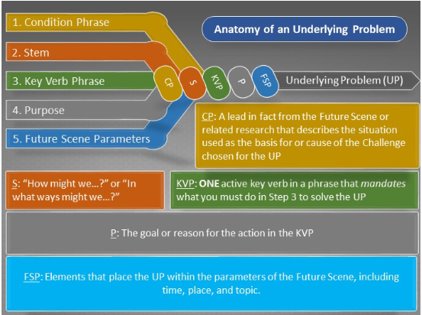 